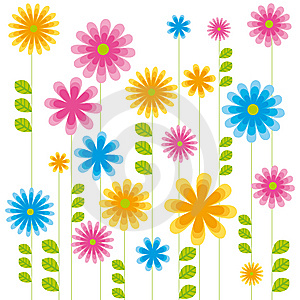 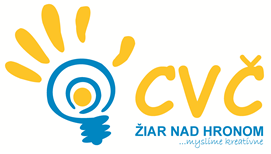 Čaká Vás veľa zábavy, hier, súťaží, tvorenia, spoznávania a veselých zážitkovCENA TÁBORA:  35 € CELÝ TÝŽDEŇ7 € / na deň(cena zahŕňa pitný režim, obed, materiál na aktivity)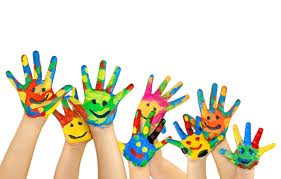 PRIHLÁSIŤ SA MÔŽETE PRIAMO V CVČ, UL. M.R.ŠTEFÁNIKA Č. 17,ŽIAR NAD  HRONOM do 10.02.2015INFORMÁCIE NA ČÍSLE 045/673 33 48, 0905 295 556 ALEBO  MAIL: pedagogikacvczh@gmail.com,ZÁVÄZNÚ PRIHLÁŠKU NÁJDETE PRIAMO V CVČ ALEBO NA STRÁNKE CVČ www.cvczh.edu